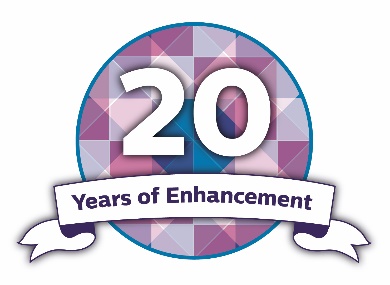 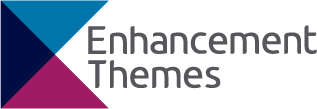 Transitions Skills and StrategiesIdentifying levels of writingReflective writing example excerpt by Jenny MoonA Handbook of Reflective and Experiential Learning, Routledge Falmer, London, 2004The Park Account 1 (452 words)I went through the park the other day. The sun shone sometimes but large clouds floated across the sky in a breeze. It reminded me of a time that I was walking on St David's Head in Wales - when there was a hard and bright light and anything I looked at was bright. It was really quite hot - so much nicer than the day before which was rainy. I went over to the children's playing field. I had not been there for a while and wanted to see the improvements. There were several children there and one, in particular, I noticed, was in too many clothes for the heat. The children were running about and this child became red in the face and began to slow down and then he sat. He must have been about 10. Some of the others called him up again and he got to his feet. He stumbled into the game for a few moments, tripping once or twice. It seemed to me that he had just not got the energy to lift his feet. Eventually he stumbled down and did not get up but he was still moving and he shuffled into a half sitting and half lying position watching the other children and I think he was calling out to them. 
I don't know.Anyway, I had to get on to get to the shop to buy some meat for the chilli that my children had asked for their party. The twins had invited many friends round for an end-of-term celebration of the beginning of the summer holidays. They might think that they have cause to celebrate but it makes a lot more work for me when they are home. I find that their holiday time makes a lot more work.It was the next day when the paper came through the door - in it there was a report of a child who had been taken seriously ill in the park the previous day. He was fighting for his life in hospital and they said that the seriousness of the situation was due to the delay before he was brought to hospital. The report commented on the fact that he had been lying unattended for half an hour before someone saw him. By then the other children had gone. It said that that several passers-by might have seen him looking ill and even on the ground and the report went on to ask why passers-by do not take action when they see that something is wrong. The article was headed 'Why do they 'Walk on by'? I have been terribly upset since then. James says I should not worry - it is just a headline.The Park Account 2 (475 words)I went to the park the other day. I was going to the supermarket to get some meat to make the chilli that I had promised the children. They were having one of their end-of-term celebrations with friends. I wonder what drew me to the playground and why I ended up standing and watching those children playing with a rough old football. I am not sure as I don't usually look at other people's children - I just did. Anyway, there were a number of kids there. I noticed, 
in particular, one child who seemed to be very overdressed for the weather. I try now to recall what he looked like - his face was red. He was a boy of around 10 - not unlike Charlie was at that age - maybe that is why I noticed him to start with when he was running around with the others. But then he was beginning to look distressed. I felt uneasy about him - sort of maternal 
but I did not do anything. What could I have done? I remember thinking, I had little time and the supermarket would get crowded. What a strange way of thinking, in the circumstances!In retrospect I wish I had acted. I ask myself what stopped me - but I don't know what I might have done at that point. Anyway, he sat down, looking absolutely exhausted and as if he had no energy to do anything. A few moments later, the other children called him up to run about again. I felt more uneasy and watched as he got up and tried to run, then fell, ran again and fell and half sat and half lay. Still I did nothing more than look - what was going on with me?Eventually I went on I tell myself now that it was really important to get to the shops. It was the next day when the paper came through the door that I had a real shock. In the paper there was a report of a child who had been taken seriously ill in the park the previous day. He was fighting for his life in the hospital and the situation was much more serious because there had been such a delay in getting help. The report commented on the fact that he had been lying, unattended, for half an hour or more. At first, I wondered why the other children had not been more responsible. The article went on to say that several passers-by might have seen him playing and looking ill and the report questioned why passers-by do not take action when they see that something is wrong.The event has affected me for some days but I do not know where to go or whom to tell. I do want to own up to my part in it to someone though.The Park Account 3 (557 words)The incident happened in Ingle Park and it is very much still on my mind. There was a child playing with others. He looked hot and unfit and kept sitting down but the other children kept on getting him back up and making him play with them. I was on my way to the shop and only watched the children for a while before I walked on. Next day it was reported in the paper that the child had been taken to hospital seriously ill - very seriously ill. The report said that there were several passers-by in the park who had seen the child looking ill and who had done nothing. It was a scathing report about those who do not take action in such situations.Reading the report, I felt dreadful and it has been very difficult to shift the feelings. I did not stop to see to the child because I told myself that I was on my way to the shops to buy food 
for a meal that I had to cook for the children's party - what do I mean that I had to cook it? Though I saw that the child was ill, I didn't do anything. It is hard to say what I was really thinking at the time - to what degree I was determined to go on with my day in the way I had planned it (the party really was not that important was it?). Or did I genuinely not think that the boy was ill - but just over-dressed and a bit tired? To what extent did I try to make convenient excuses and to what extent was my action based on an attempt to really understand the situation? Looking back, I could have cut through my excuses at the time - rather than now.I did not go over to the child and ask what was wrong but I should have done. I could have talked to the other children - and even got one of the other children to call for help. I am not sure if the help would have been ambulance or doctor at that stage - but it does not matter now. If he had been given help then, he might not be fighting for his life.It would be helpful to me if I could work out what I was really thinking and why I acted as I did. This event has really shaken me to my roots - more than I would have expected. It made me feel really guilty. I do not usually do wrong, in fact I think of myself as a good person. This event is also making me think about actions in all sorts of areas of my life. It reminds me of some things in the past as when my uncle died - but then again I don't really think that that is relevant - he was going to die anyway. My bad feelings then were due to sheer sadness and some irrational regrets that I did not visit him on the day before. Strangely it also reminds me of how bad I felt when Charlie was ill while we went on that anniversary weekend away. As I think more about Charlie being ill, I recognise that there are commonalities in the situations. 
I also keep wondering if I knew that boy…Published by QAA, and produced by the sector and QAA Scotland, this resource has been commissioned by the Scottish Funding Council to support its duty to secure provision for assessing and enhancing the quality of fundable further and higher education provision.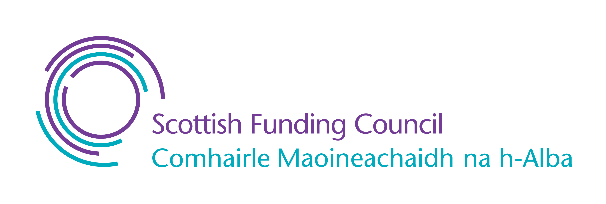 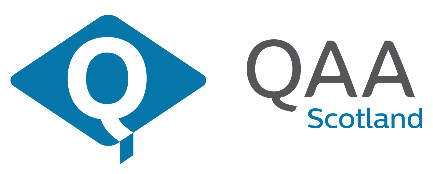 Published - 9 January 2023© The Quality Assurance Agency for Higher Education 2023
Registered charity numbers 1062746 and SC037786
www.enhancementthemes.ac.uk